RÁMCOVÝ REŽIM DNE : třída  SLUNÍČKA - děti 2 – 4leté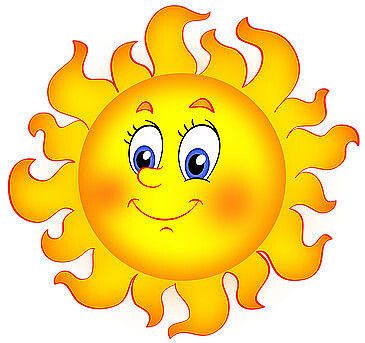  7:15 -  8:40   hod.           hry a činnosti dle volby dětí                                        nabídka individuálních didaktických                                        a výtvarných činností, komunikativní kruh 8:40 -  8:50   hod.           pohybová aktivita 8:50 -  9:15   hod.           hygiena, svačina 9:15 -  9:30   hod.           didakticky cílené činnosti (činnosti zaměřené na                                         vzdělávání se v literární, dramatické, hudební,				výtvarné, předmatematické a pohybové oblasti) 9:30 - 11:30  hod.           pobyt venku s volným i cíleným zaměřením                                         (při nevhodném počasí pobyt ve třídě MŠ)11:30 - 12:00 hod.           hygiena, oběd, hygiena12:00 - 12:30  hod.          příprava na odpočinek13:00 - 14:00  hod.          spánek a odpočinek dětí                                         individuální práce s dětmi s nižší potřebou spánku14:00 - 14:30  hod.           hygiena, svačina14:30 – 15:30 hod.           odpolední zájmová činnost, doba určená pro přebírání dětí zákonnými zástupci, pobyt na školní zahradě MINIŠKOLIČKA - adaptační program pro rodiče s dětmi před zahájením docházky do MŠ - každý čtvrtek od 15:00 hod do 16:00 hod.